§3282.  Provisions severableThe provisions of chapters 855, 855‑A, 855‑B, 855‑C and 855‑D are severable and, if any of the provisions shall be held unconstitutional by any court of competent jurisdiction, the decision of such court shall not affect nor impair any of the remaining provisions. If any of the provisions of said chapters shall be in violation of the provisions of the Federal Social Security Act as in effect on April 1, 1974, such provision shall be null and void and the department shall, in that event, take such action as is consistent with the intent of this Act and as is necessary to continue participation by the State of Maine in the program authorized by Title XVI of the United States Social Security Act, as amended. If any of the provisions of this Act shall be in violation of any amendment to the Social Security Act which shall take effect subsequent to April 1, 1974, the department shall recommend to the Legislature legislation which is necessary or desirable to conform the laws of the State to such amendments.  [PL 1975, c. 623, §29 (AMD).]SECTION HISTORYPL 1973, c. 790, §3 (NEW). PL 1975, c. 623, §29 (AMD). The State of Maine claims a copyright in its codified statutes. If you intend to republish this material, we require that you include the following disclaimer in your publication:All copyrights and other rights to statutory text are reserved by the State of Maine. The text included in this publication reflects changes made through the First Regular and First Special Session of the 131st Maine Legislature and is current through November 1, 2023
                    . The text is subject to change without notice. It is a version that has not been officially certified by the Secretary of State. Refer to the Maine Revised Statutes Annotated and supplements for certified text.
                The Office of the Revisor of Statutes also requests that you send us one copy of any statutory publication you may produce. Our goal is not to restrict publishing activity, but to keep track of who is publishing what, to identify any needless duplication and to preserve the State's copyright rights.PLEASE NOTE: The Revisor's Office cannot perform research for or provide legal advice or interpretation of Maine law to the public. If you need legal assistance, please contact a qualified attorney.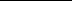 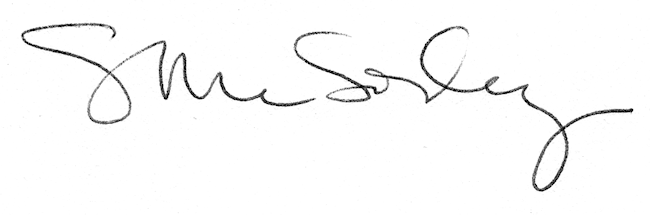 